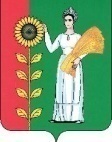 СОВЕТ  ДЕПУТАТОВ  СЕЛЬСКОГО  ПОСЕЛЕНИЯДУРОВСКИЙ  СЕЛЬСОВЕТДобринского муниципального районаЛипецкой  области22 сессия Y созываР Е Ш Е Н И Е«_10_»__марта___2017 г.             с. Дурово                          № 69-рсО внесении изменений в  Положение «Об оплате труда работников муниципального автономного учреждения культуры «Дуровский поселенческий центр культуры» (утвержденное решением  сессии совета депутатов сельского поселения Дуровский сельсовет от 29.03.2016г. № 32-рс, Рассмотрев, представленный администрацией сельского поселения Дуровский сельсовет, проект решения о внесении изменений в Положение «Об оплате труда работников, муниципальных автономных учреждений сельского поселения Дуровский сельсовет», руководствуясь Уставом сельского поселения Дуровский сельсовет, учитывая решение постоянной комиссии по экономике, бюджету, муниципальной собственности и социальным вопросам, Совет депутатов сельского поселения Дуровский сельсовет РЕШИЛ:1. Принять изменения в Положение «Об оплате труда работников муниципального автономного учреждения культуры «Дуровский поселенческий центр культуры».2. Направить указанный нормативно-правовой акт на подпись главе сельского поселения для подписания и официального обнародования.3. Настоящее решение вступает в силу с момента принятия и распространяется на правоотношения возникшие с 01.01.2017 года.Председатель Совета депутатовсельского поселения Дуровский сельсовет                         С.В. Ходяков                                                                                                                                               Принято                                                   решением Совета депутатов № 69 -рс                                                       от 10.03 .2017г. «О внесении изменений в                                                         Положение   «Об оплате труда работников                                                      муниципального автономного учреждения                                                          культуры «Дуровский поселенческий центр        культуры»                            Изменения в Положение«Об оплате труда работников муниципального автономного учреждения культуры «Дуровский поселенческий центр культуры»(утвержденное решением  сессии совета депутатов сельского поселения Дуровский сельсовет от 29.03.2016г. №32-РС, 1.Внести в Положение об оплате труда работников МАУК «Дуровский ПЦК» утвержденное решением сессии от 29.03.2016г.№ 32-РС следующие изменения:1.1раздел 2 Порядок и условия оплаты труда:  п.2.4 изложить в новой редакции согласно приложению № 1п.2.4.2 изложить в новой редакции согласно приложению № 1	                   Приложение № 1                                                                       к Положению «Об оплате труда работников                                                                                     муниципального автономного учреждения                                                                                     культуры «Дуровский поселенческий центр                                                                                                      культуры2.4. ВЫПЛАТЫ СТИМУЛИРУЮЩЕГО ХАРАКТЕРА устанавливаются работникам учреждения в пределах средств, направленных учреждением на оплату труда, с целью заинтересованности в результатах своей деятельности и качестве выполнения основных обязанностей и исчисляются в процентном отношении к должностным окладам с учетом выплаты компенсационного характера: - за стаж работы в отрасли «культура» в процентном отношении согласно        Приложения №3 к настоящему Положению;- за интенсивность,высокие результаты  и качество выполняемых работ для всех категорий работников учреждения в процентах (в размере до 120%)- за почетное звание «Заслуженный» и работающим по соответствующему профилю в процентном отношении;-  премиальная выплата по итогам работы в процентном отношении.2.4.2. Стимулирующая выплата за интенсивность, высокие результаты работы и за качество выполняемых работ. Для работников размер выплат за интенсивность,высокие результаты труда и за качество выполняемых работ утверждает директор,для руководителя утверждает глава администрации. Глава сельского поселенияДуровский сельсовет:                                                   С.В.Ходяков